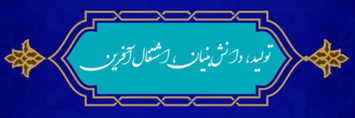 این از آرزوهای دیرینه بنده هست. همیشه به مسئولان گوناگون بخش‌های مرتبط دولت‌های گذشته سفارش می کردم که بین صنعت و دانشگاه ارتباط برقرار کنید  مقام معظم رهبری (مد ظله العالی )تفاهم‌نامه فرصت مطالعاتی اعضای هیئت علمی در صنعت و جامعه فی‌مابیندانشگاه کاشان با .............مقدمه: با استعانت از پروردگار متعال، در راستای ضرورت تقویت ارتباط دانشگاه با جامعه و صنعت و به‌‌‌منظور استفاده مؤثر از ظرفیت‌ها و توانمندی‌های اعضای هیئت علمی دانشگاه‌ها و مؤسسات پژوهشی کشور در رفع نیازهای جامعه و صنعت، در چهارچوب شیوه‌نامه ابلاغی وزارت علوم، تحقیقات و فنّاوری به شماره عتف– ش- 3201 به تاریخ 12/04/1397، اين تفاهم‌نامه فی‌مابین معاونت پژوهشی و ارتباطات علمی دانشگاه کاشان به نمایندگی آقای دکتر مهدی شبانی نوش‌آبادی، به نشانی: کاشان، کیلومتر ۶ بلوار قطب راوندی، کد پستی۸۷۳۱۷۵۳۱۵۳، تلفن ۰۳۱۵۵۹۱۹ که در این تفاهم‌نامه «مؤسسه » نامیده می‌شود و اداره/ سازمان/ شرکت/.................................................................                                  به نمایندگی آقای .................................................................................به نشانی: ......................................................................................................................................................................................                                                                                             کدپستی:................................................................تلفن.....................................................   که در این تفاهم‌نامه « واحد عملیاتی » نامیده می‌شود، منعقد و با امضاي آن، طرفين تمام تلاش و اهتمام خود را در زمینه فرایند صحیح و مطلوب موضوع این تفاهم‌نامه به کار خواهند بست.ماده 1: تعاریفمؤسسه: دانشگاه کاشانواحد عملیاتی: اداره/ سازمان/ شرکت ..............هیئت علمی: منظور آن دسته از اعضای هیئت علمی تمام‌وقت مؤسسه که دارای مدرک دکتری می‌باشند.فرصت مطالعاتی: منظور حضور عضو هیئت علمی واجد شرایط مؤسسه در واحد عملیاتی برای یک مدت معین جهت انجام مطالعه و پژوهش. ماده 2: موضوع تفاهم‌نامه اعزام هیئت علمی دانشگاه کاشان به اداره/ سازمان / شرکت ........................................ جهت گذراندن دوره فرصت مطالعاتی. ماده 3: اهداف 3-1. افزایش شناخت اعضای هیئت علمی مؤسسه با فضای کار واقعی در جامعه و صنعت؛ 3-2. توسعه همکاری‌های پایدار علمی و پژوهشی بین مؤسسه و واحد عملیاتی؛ 3-3. ارتقاء توانمندی و مهارت اعضای هیئت علمی مؤسسه؛ 3-4. استفاده مفید و مؤثر اعضای هیئت علمی از امکانات، آزمایشگاه‌ها و تجهیزات واحد عملیاتی؛3-5. جهت‌دهی به تحقیقات مؤسسه و توسعه دانش و فنّاوری‌های کاربردی مورد نیاز واحد عملیاتی؛ 3-6. انتقال و ترویج یافته‌های جدید دانش و فنّاوری مؤسسه با هدف ارتقای توان علمی و فنی واحد عملیاتی؛ 3-7. کمک به رفع مشکلات علمی و تخصصی واحد عملیاتی؛ 3-8. شناسایی مشکلات واحد عملیاتی از جهت تنوع و کیفیت محصول یا خدمات، قیمت، زمان تحویل و ارائه پیشنهاد و راهکار در جهت حل آن‌ها؛3-9. شناسایی فنّاوری‌های مورد نیاز و ‌ارائه پیشنهاد جهت تدوین و یا انتقال فنّاوری به واحد عملیاتی؛ ماده 4: تعهدات مؤسسه 4-1. مؤسسه، اقدامات اجرایی برای هماهنگی و تأیید محل فرصت مطالعاتی با واحد عملیاتی را انجام می‌دهد؛ 4-2. مؤسسه موظف است نسبت به صدور حکم مأموریت و معرفی عضو هیئت علمی به واحد عملیاتی اقدام نماید؛4-3. گزارش پایانی فرصت مطالعاتی عضو هیئت علمی توسط مؤسسه اعزام‌کننده بررسی و ارزیابی می‌شود. ماده 5: تعهدات واحد عملیاتی 5-1. واحد عملیاتی موظف است در طول فرصت مطالعاتی، امکانات و تسهیلات مورد توافق، منابع علمی و تجهیزات لازم را که در برنامه پژوهشی عضو هیئت علمی ‌ارائه‌شده است را در حد مقدورات ‌تأمین نماید. 5-2. در صورت موافقت واحد عملیاتی با برنامه پژوهشی ‌ارائه‌‌شده توسط عضو هیئت علمی، واحد عملیاتی می‌بایست نامه تأییدیه عنوان فرصت مطالعاتی ایشان را صادر نماید. 5-3. واحد عملیاتی بر اساس مقررات داخلی خود می‌تواند به عضو هیئت علمی از طریق عقد قرارداد پژوهشی با دانشگاه، حق‌التحقیق پرداخت نماید. مؤسسه از این نوع قرارداد‌ها بالا‌سری کسر نمی‌نماید. 5-4. در صورت اعلام واحد عملیاتی جهت ‌تأمین منابع مالی برای اجرای برنامه پژوهشی عضو هیئت علمی، این واحد باید برنامه‌ریزی و اقدام لازم برای ‌تأمین هزینه‌های اعلام‌شده را در اسرع وقت انجام دهد و در این راستا عضو هیئت علمی طبق قرارداد باید ضمن رعایت ضوابط و مقررات مربوطه، در پایان دوره فرصت مطالعاتی نسبت به تسویه‌حساب اقدام و موارد را به مؤسسه خود اطلاع‌رسانی نماید. 5-5. واحد عملیاتی می‌تواند به منظور نشر نتایج تحقیقات انجام‌شده توسط عضو هیئت علمی و یا دریافت اطلاعات نوین فنّاورانه، وی را برای شرکت در سمینار یا همایش علمی بین‌المللی اعزام نماید. چاپ مقالات با توافق واحد عملیاتی می‌باشد.5-6. در زمینه مالکیت فکری، نتایج حاصل از انجام تحقیقات در طول این دوره، بر اساس توافق فی‌مابین مؤسسه و واحد عملیاتی تصمیم‌گیری می‌شود. ماده 6: نحوه اجرای تفاهم‌نامه6-1. هر یک از طرفین متقاضی در خصوص موضوع تفاهم‌نامه، می‌بایست تقاضای خود را طی نامه رسمی اعلام نمایند.6-2. از طرف مؤسسه، عضو هیئت علمی اعزام‌شده و از سوی واحد عملیاتی، نماینده تام‌الاختیار آن واحد برای اجرای موضوع این تفاهم‌نامه معرفی خواهند شد. 6-3. معاونت پژوهشی و ارتباطات علمی دانشگاه و نماینده تام‌الاختیار واحد عملیاتی مسئولیت نظارت این تفاهم‌نامه را بر عهده خواهند داشت. ماده 7. مدت زمان اجراي تفاهم‌نامهمدت این تفاهم‌نامه از زمان امضاء و مبادله سه سال تعیین‌شده و در صورت توافق طرفین، قابل تمدید خواهد بود. هر یک از طرفین، قبل از انقضای مدت تفاهم‌نامه و با اطلاع قبلی و کتبی از سه ماه قبل، می‌تواند به تفاهم‌نامه خاتمه دهد و این خاتمه، شامل قرارداد‌های منعقد‌شده در چهارچوب این تفاهم‌نامه نبوده و طرفین مکلف هستند تا پایان قرارداد‌های منعقد‌شده بر اساس این تفاهم‌نامه، وظایف خود را به اتمام برسانند.ماده 8: نسخ تفاهم‌نامهاين تفاهم‌نامه در 8 ماده، 21 بند و 2 نسخه در تاريخ ............................. به امضاء طرفین رسیده و از تاریخ امضاء معتبر می‌باشد. امید است در ظل توجهات حضرت ولی‌عصر (عجل ا... تعالی فرجه الشریف) و همفکری و همکاری متقابل، نتایج ارزشمندی حاصل گردد و رضایت پروردگار متعال و پیشرفت ایران اسلامی را در پی داشته باشد.دکتر مهدی شبانی نوش‌‌آبادیآقای/خانم ...........................معاون پژوهشی و ارتباطات علمی دانشگاه کاشانرئیس/مدیر ...............................تاریخ/امضاءتاریخ/امضاء